Stereo Chemistry Past Paper QuestionsMultiple Choice. 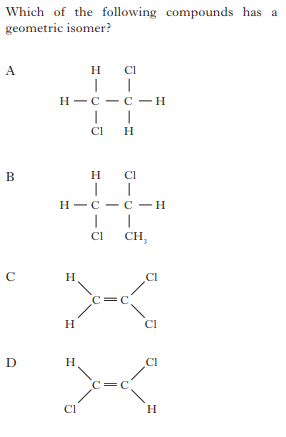 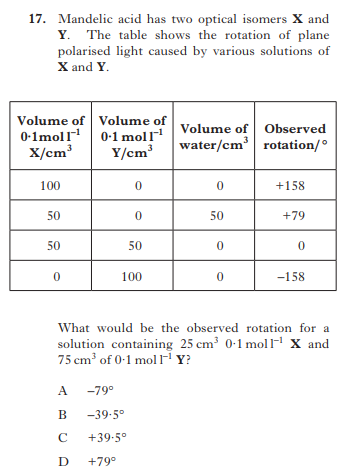 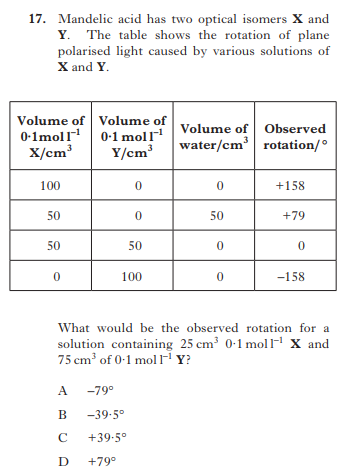 . . 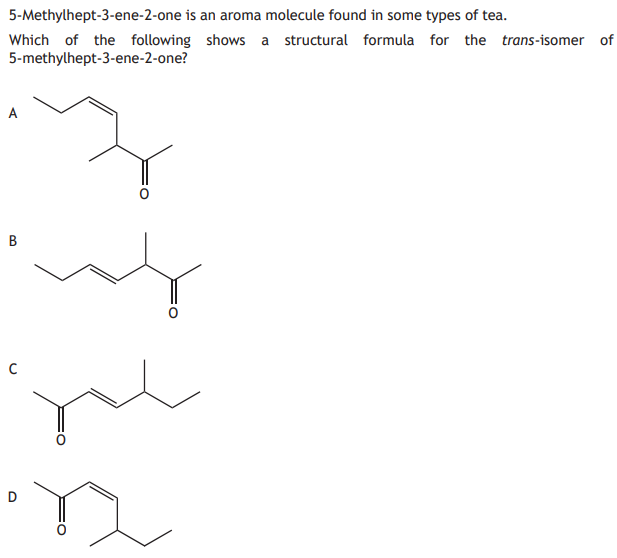 . 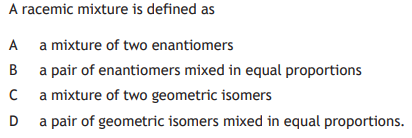 . 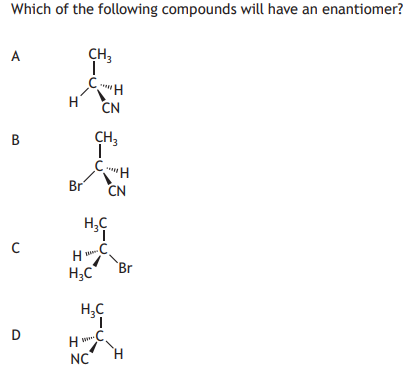 Extended Answer. 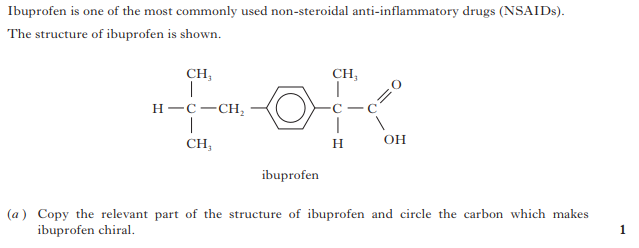 . 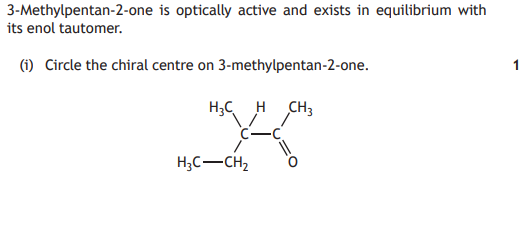 . 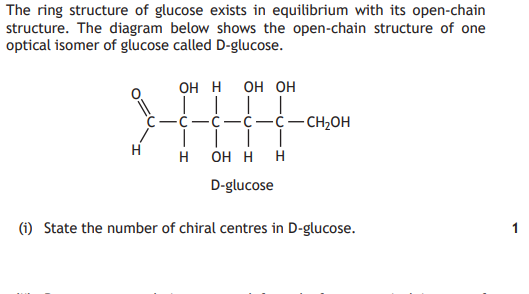 . 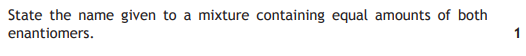 . 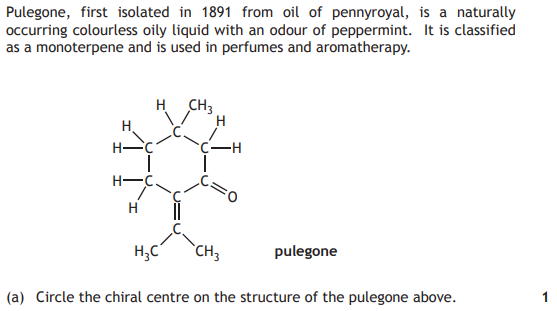 . 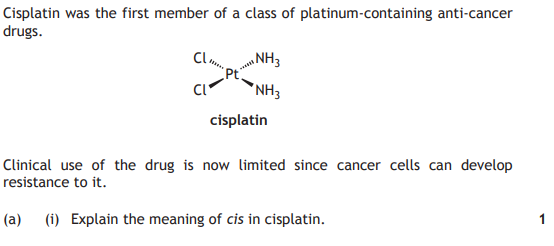 . 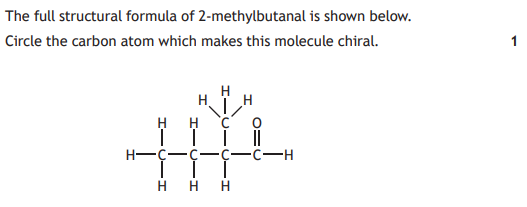 